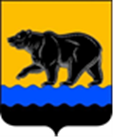 СЧЁТНАЯ ПАЛАТА ГОРОДА НЕФТЕЮГАНСКА16 мкрн., д. 23, помещение № 97, г. Нефтеюганск, Ханты-Мансийский автономный округ - Югра(Тюменская область), 628310, телефон: 20-30-54, факс: 20-30-63 е-mail: sp-ugansk@mail.ru_____________________________________________________________________________________ЗАКЛЮЧЕНИЕ на проект изменений в муниципальную программу «Управление муниципальным имуществом города Нефтеюганска»Счётная палата города Нефтеюганска на основании статьи 157 Бюджетного кодекса Российской Федерации, Положения о Счётной палате города Нефтеюганска, утверждённого решением Думы города Нефтеюганска от 22.12.2021 № 56-VII, рассмотрев проект изменений в муниципальную программу города Нефтеюганска «Управление муниципальным имуществом города Нефтеюганска» (далее по тексту – проект изменений), сообщает следующее:1. При проведении экспертно-аналитического мероприятия учитывалось наличие экспертизы:1.1. Департамента финансов администрации города Нефтеюганска на предмет соответствия проекта изменений бюджетному законодательству Российской Федерации и возможности финансового обеспечения его реализации из бюджета города Нефтеюганска.1.2. Департамента экономического развития администрации города Нефтеюганска на предмет соответствия:- Порядку принятия решения о разработке муниципальных программ города Нефтеюганска, их формирования, утверждения и реализации, утверждённому постановлением администрации города Нефтеюганска от 18.04.2019 № 77-нп «О модельной муниципальной программе города Нефтеюганска, порядке принятия решения о разработке муниципальных программ города Нефтеюганска, их формирования, утверждения и реализации» (далее по тексту – Модельная программа, Порядок);- Стратегии социально-экономического развития муниципального образования город Нефтеюганск, утверждённой решением Думы от 31.10.2018 № 483-VI «Об утверждении Стратегии социально-экономического развития муниципального образования город Нефтеюганск на период до 2030 года»;- структурных элементов (основных мероприятий) целям муниципальной программы;- сроков её реализации задачам;- целевых показателей, характеризующих результаты реализации муниципальной программы, показателям экономической, бюджетной и социальной эффективности, а также структурных элементов (основных мероприятий) муниципальной программы;- требованиям, установленным нормативными правовыми актами в сфере управления проектной деятельностью.2. Представленный проект изменений соответствует Модельной программе, Порядку. 	3. Проектом изменений в муниципальную программу ответственному исполнителю - департаменту муниципального имущества администрации города Нефтеюганска планируется:3.1. В паспорте муниципальной программы строку «Параметры финансового обеспечения муниципальной программы» изложить в новой редакции, а именно, увеличить объём финансового обеспечения за счёт средств местного бюджета на сумму 110 983,960 тыс. рублей, в том числе в:- 2022 году на сумму 6 157,589 тыс. рублей;- 2023 году на сумму 13 169,176 тыс. рублей;- 2024 году на сумму 13 093,885 тыс. рублей;- 2025 году на сумму 13 093,885 тыс. рублей;- 2026-2030 годы на сумму 65 469,425 тыс. рублей.	3.2. В таблице 2 «Распределение финансовых ресурсов муниципальной программы»:	3.2.1. По мероприятию 1.1 «Управление и распоряжение муниципальным имуществом города Нефтеюганска» в 2022 году уменьшить финансирование на сумму 241,400 тыс. рублей.3.2.2. По мероприятию 1.2 «Обеспечение деятельности департамента муниципального имущества администрации города Нефтеюганска» увеличить финансирование за счёт средств местного бюджета на сумму 
111 225,360 тыс. рублей, в том числе в:- 2022 году на сумму 6 398,989 тыс. рублей;- 2023 году на сумму 13 169,176 тыс. рублей;- 2024 году на сумму 13 093,885 тыс. рублей;- 2025 году на сумму 13 093,885 тыс. рублей;- 2026-2030 годы на сумму 65 469,425 тыс. рублей.Данные средства планируется направить на содержание департамента муниципального имущества администрации города Нефтеюганска с учётом новой штатной численности в связи с передачей части полномочий из департамента жилищно-коммунального хозяйства администрации города Нефтеюганска по распоряжению администрации города Нефтеюганска от 30.03.2022 № 103-р, а также на расходы по оплате труда. 4. Финансовые показатели, содержащиеся в проекте изменений, соответствуют расчётам, предоставленным на экспертизу. По итогам проведения экспертизы замечания и предложения отсутствуют.Председатель			                                      		         С.А. ГичкинаИсполнитель:инспектор  инспекторского отдела № 1Счётной палаты города НефтеюганскаНайдёнова Юлия НиколаевнаТел. 8(3463)20-39-48Исх. СП-567-2 от 04.08.2022